 Bhartiyam International School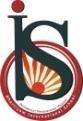           Pre – Mid Term Assessment (2022-23)
          Subject: CHEMISTRY (SET A)     Class: XIDate: 03/08/2022								   Max. Mark: 40
Name: ______________	 Roll No: ______       Duration: 1 hr 30 minGeneral instructions:- This question paper contain 3 sections.SECTION A consist of five questions carrying 1 mark each.SECTION B consist of five questions carrying  3 marks each.SECTION C consist of four questions carrying  5 marks each.SECTION- AQ.1- Calculate the wavelength of an electron moving with a velocity of 2.05 × 107 ms-1.		1Q.2- Find out atomic number, mass number, number of electrons and neutrons in an element                                                                20X40									1Q.3- On the basis of quantum numbers, justify that the sixth period of the periodic table should have     32 elements.													1Q.4- Arrange them in order of increasing radii.                                           N3-, O2-, F–, Na+, Mg2+, Al3+							1Q.5- State Heisenberg’s Uncertainty Principle. 							1SECTION- BQ.6- Which of the following pairs of elements would have a more negative electron gain enthalpy ?
(i) O or F       (ii) F or Cl											3Q.7- Give the general characteristics of the long form of the Modern periodic table?   		3Q.8- Define the following- (i) Azimuthal quantum number.   (ii) Aufbau rule.         (iii) Hund’s rule 				3Q.9- Write the electronic configuration of  Mn4+ Fe3+ and  Zn2+  mention the number of unpaired electrons in each case.										3Q.10- Arrange the electrons represented by the following sets of quantum numbers in decreasing order of energy.1. n=4, l=0, m=0, s=+1/2        2. n=3, l=1, m=1, s=−1/2        3. n=3, l=2, m=0, s=+1/2  		3SECTION- CQ.11- (i) What do you mean by mendeleev’s periodic law ?(ii) How did Mendeleev arrange the elements? Explain.(iii) Name the two elements whose existence and properties were predicted by Mendeleev though they did not exist then.											5Q.12- Give the main features of p-block elements, write the symbols with atomic numbers of all the p- block elements.												5Q.13- Differentiate Orbit and orbital, Draw all the possible orbitals.					5Q.14- Define ionization enthalpy and electron gain enthalpy, by taking suitable examples. 	5